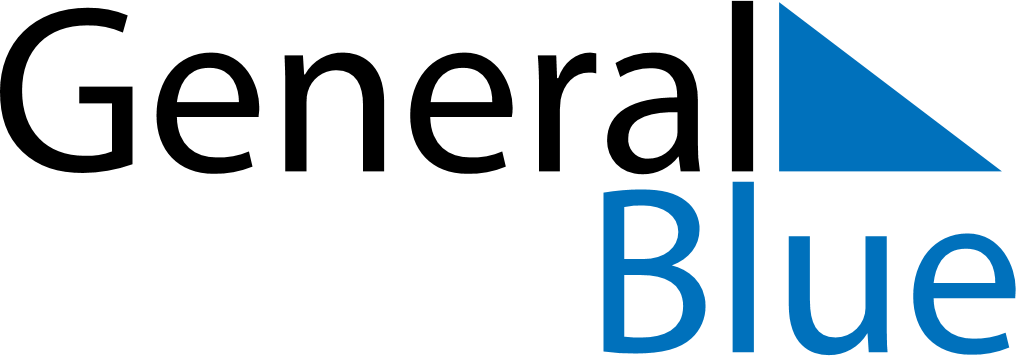 February 1747February 1747February 1747February 1747February 1747SundayMondayTuesdayWednesdayThursdayFridaySaturday12345678910111213141516171819202122232425262728